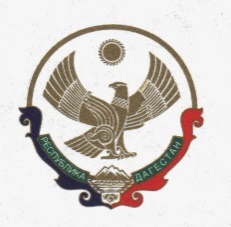 КОМИТЕТ ПО ЛЕСНОМУ ХОЗЯЙСТВУ РЕСПУБЛИКИ ДАГЕСТАН. Махачкала, ул. Гагарина, 51; e-mail: dagleshoz@e-dag.ru;            т. (8722)  62-69-42;  ф. (8722) 62-18-34    № _____                                                    			       «___»  ________ 2023 г.                                                     ПРИКАЗОб утверждении Порядка уведомления представителя нанимателя (работодателя) о фактах обращения в целях склонения государственного гражданского служащего Республики Дагестан, замещающего должность государственной гражданской службы Республики Дагестан в Комитете по лесному хозяйству Республики Дагестан к совершению коррупционных правонарушенийВ соответствии с частью 5 статьи 9 Федерального закона "О противодействии коррупции" от 25 декабря 2008 года N 273-ФЗ ("Собрание законодательства Российской Федерации", 2008, N 52 (ч. I), ст. 6228; официальный интернет-портал правовой информации (http://pravo.gov.ru), 2022, 29 декабря, N 0001202212290043), а также Законом Республики Дагестан от 7 апреля 2009 г. N 21 "О противодействии коррупции в Республике Дагестан" ("Собрание законодательства Республики Дагестан", 2009, N 7, ст. 275; интернет-портал правовой информации Республики Дагестан (http://pravo.e-dag.ru), 2019, 11 июня, N 05004004286), приказываю:1. Утвердить прилагаемый Порядок уведомления представителя нанимателя (работодателя) о фактах обращения в целях склонения государственного гражданского служащего Республики Дагестан, замещающего должность государственной гражданской службы Республики Дагестан в Комитете по лесному хозяйству Республики Дагестан к совершению коррупционных правонарушений (далее - Порядок).2.Признать утратившим силу приказ Агентства по лесному хозяйству Республики Дагестан от 23.05.2011 года № 106 «О порядке уведомления представителя нанимателя (работодателя) о фактах обращения в целях склонения государственного гражданского служащего Республики Дагестан в Агентстве по лесному хозяйству Республики Дагестан к совершению коррупционных правонарушений».3.Разместить настоящий приказ на официальном сайте Комитета по лесному хозяйству Республики Дагестан в информационно-телекоммуникационной сети «Интернет» (http://dagleshoz.e-dag.ru/).4. Начальнику отдела кадров и делопроизводства (Магомедова З.М.) ознакомить государственных гражданских служащих Комитета по лесному хозяйству Республики Дагестан под роспись.5. Направить настоящий приказ на государственную регистрацию в Министерство юстиции Республики Дагестан в установленном законодательством порядке.6.Настоящий приказ вступает в силу в установленном законодательством порядке.        7.Контроль за исполнением настоящего приказа оставляю за собой. Председатель                                               В.М.Абдулхамидов ПриложениеУтвержденприказом Комитета по лесному хозяйствуРеспублики Дагестанот «___» ________ 2023 г. №____Порядокуведомления представителя нанимателя (работодателя) о фактах обращения в целях склонения государственного гражданского служащего Республики Дагестан, замещающего должность государственной гражданской службы Республики Дагестан в Комитете по лесному хозяйству Республики Дагестан к совершению коррупционных правонарушений.I. Общие положения	1.1. Порядок уведомления представителя нанимателя (работодателя) о фактах обращения в целях склонения государственного гражданского служащего Республики Дагестан, замещающего должность государственной гражданской службы Республики Дагестан в Комитете по лесному хозяйству Республики Дагестан (далее - Комитет) к совершению коррупционных правонарушений (далее - Порядок) разработан во исполнение положений Федерального закона от 25 декабря 2008 года N 273-ФЗ "О противодействии коррупции" и устанавливает процедуру уведомления государственными гражданскими служащими Республики Дагестан, замещающими должность государственной гражданской службы Республики Дагестан в Комитете (далее - гражданские служащие) представителя нанимателя (работодателя) о фактах обращения к ним в целях склонения их к совершению коррупционных правонарушений, а также регистрации таких уведомлений и организации проверки содержащихся в них сведений.	1.2. Гражданские служащие обязаны незамедлительно уведомлять представителя нанимателя (работодателя) в лице председателя Комитета обо всех случаях обращения к ним каких-либо лиц в целях склонения их к совершению коррупционных правонарушений.	При нахождении гражданского служащего в командировке, отпуске, вне места прохождения службы по иным основаниям, установленным законодательством Российской Федерации, гражданский служащий обязан уведомить представителя нанимателя (работодателя) незамедлительно с момента прибытия к месту прохождения службы.	1.3. Невыполнение гражданским служащим служебной обязанности, предусмотренной пунктом 1.2 настоящего Порядка, является правонарушением, влекущим его увольнение с государственной гражданской службы либо привлечение его к иным видам ответственности в соответствии с законодательством Российской Федерации.	1.4. Гражданский служащий, которому стало известно о факте обращения к иным гражданским служащим Комитета в связи с исполнением ими служебных обязанностей каких-либо лиц в целях склонения их к совершению коррупционных правонарушений, вправе уведомить об этом представителя нанимателя (работодателя) с соблюдением процедуры, определенной настоящим Порядком.II. Процедура уведомления гражданским служащимпредставителя нанимателя	2.1. Уведомление представителя нанимателя (работодателя) о фактах обращения в целях склонения гражданского служащего к совершению коррупционных правонарушений (далее - уведомление) осуществляется в письменной форме (приложении N 1) на имя представителя нанимателя (работодателя) согласно Перечню сведений, содержащихся в уведомлении (приложение N 2), заверяется личной подписью гражданского служащего с указанием даты заполнения уведомления и передается (направляется по почте или с использованием ЕСЭД "Дело") гражданскими служащими Комитета председателю Комитета.	2.2. К уведомлению прилагаются все имеющиеся материалы, подтверждающие Обстоятельства обращения в целях склонения гражданского служащего к совершению коррупционных правонарушений/а также иные документы, имеющие отношение к обстоятельствам обращения.III. Организация приема и регистрации уведомлений	3.1. Организация приема и регистрации уведомлений осуществляется отделом кадров и делопроизводства.	3.2. Гражданские служащие отдела кадров и делопроизводства осуществляют прием и регистрацию уведомлений в день поступления в журнале регистрации уведомлений представителя нанимателя о фактах обращения в целях склонения государственного гражданского служащего Республики Дагестан к совершению коррупционных правонарушений (далее - журнал), составленном по прилагаемому образцу (приложение N 3).	Листы журнала прошиваются и нумеруются. Запись об их количестве заверяется подписью должностного лица и оттиском гербовой печати Комитета.	Журнал хранится в течение 3 лет с момента регистрации в нем последнего уведомления.	3.3. Гражданские служащие отдела отдела кадров и делопроизводства, помимо его регистрации в журнале, обязаны выдать гражданскому служащему, подавшему уведомление, под расписку отрывную часть талона-уведомления, указав в нем свои данные, дату и время принятия уведомления (приложение N 4).	Корешок талона - уведомления остается в отделе отдела кадров и делопроизводства.	3.4. В случае если уведомление поступило по почте, отрывная часть талона-уведомления направляется гражданскому служащему по почте заказным письмом.	3.5. Отказ в регистрации уведомления, а также невыдача отрывной части талона-уведомления не допускаются.IV. Организация проверкисодержащихся в уведомлениях сведений	4.1. Организация проверки сведений, указанных в уведомлении, осуществляется отделом правового обеспечения во взаимодействии с другими структурными подразделениями (при необходимости).	4.2. Проверка проводится в течение пяти рабочих дней с момента регистрации уведомления.	4.3. В ходе проверки устанавливается наличие в сведениях, изложенных в уведомлении, признаков состава правонарушения.	При необходимости в ходе проверки проводятся беседы с гражданскими служащими с получением от гражданских служащих письменных пояснений по сведениям, изложенным в уведомлении.	4.4. По результатам проведенной проверки уведомление с приложением материалов проверки представляется представителю нанимателя (работодателя), который принимает решение о направлении уведомления, с прилагаемыми к нему материалами в правоохранительные органы.	4.5. Уведомление направляется представителем нанимателя (работодателя) в правоохранительные органы не позднее 10 дней с даты регистрации уведомления в журнале, о чем гражданские служащие отдела правового обеспечения в течение одного рабочего дня уведомляют гражданского служащего, передавшего или направившего уведомление.Приложение N 1к Порядку уведомления представителянанимателя (работодателя) о фактахобращения в целях склонения государственногогражданского служащего Республики Дагестан, замещающего должность государственной гражданской службы Республики Дагестанв Комитете по лесному хозяйствуРеспублики Дагестан к совершениюкоррупционных правонарушений(рекомендуемый образец)                                       ____________________________________                                           (Ф.И.О., должность представителя                                               нанимателя (работодателя))                                       ____________________________________                                        (наименование органа исполнительной                                              власти Республики Дагестан)                                    от ____________________________________                                        (Ф.И.О., должность государственного                                              гражданского служащего)                                       ____________________________________                                           (место жительства, телефон)УВЕДОМЛЕНИЕо фактах обращения в целях склонения государственного гражданскогослужащего Республики Дагестан, замещающего должность государственной гражданской службы Республики Дагестан в Комитете по лесному хозяйству Республики Дагестан к совершению коррупционных правонарушений    Сообщаю, что:1._______________________________________________________________________________________________________________________________________________________________________________________________________________________________________________________________________ (описание обстоятельств, при которых стало известно о случаях обращения кгосударственному гражданскому служащему в связи с исполнением им служебных обязанностей каких-либо лиц в целях склонения его к совершению   коррупционных правонарушений, в том числе дата, место, время, другие                         обстоятельства и условия)2._______________________________________________________________________________________________________________________________________________________________________________________________________________________________________________________________________    (подробные сведения о коррупционных правонарушениях, которые должен               был бы совершить государственный гражданский                   служащий по просьбе обратившихся лиц)3._______________________________________________________________________________________________________________________________________________________________________________________________________________________________________________________________________         (все известные сведения о физическом (юридическом) лице,                склоняющем к коррупционному правонарушению)4._______________________________________________________________________________________________________________________________________________________________________________________________________________________________________________________________________    (способ и обстоятельства склонения к коррупционному правонарушению  (подкуп, угроза, обман и т.д.), а также информация об отказе (согласии)   принять предложение лица о совершении коррупционного правонарушения)                                        ___________________________________                                        (дата, подпись, инициалы и фамилия)Приложение N 2к Порядку уведомления представителянанимателя (работодателя) о фактахобращения в целях склонения государственногогражданского служащего Республики Дагестан, замещающего должность государственной гражданской службы Республики Дагестанв Комитете по лесному хозяйствуРеспублики Дагестан к совершениюкоррупционных правонарушений(рекомендуемый образец)ПЕРЕЧЕНЬсведений, содержащихся в уведомлении представителя нанимателя (работодателя) о фактах обращения в целях склонения государственного гражданского служащего Республики Дагестан, замещающего должность государственной гражданской службы Республики Дагестан в Комитете по лесному хозяйству Республики Дагестан к совершению коррупционных правонарушений	1. Фамилия, имя, отчество, должность, место жительства и контактный телефон государственного гражданского служащего, направившего уведомление.	2. Подробные сведения о коррупционных правонарушениях, к совершению которых гражданского служащего склоняли.	3. Все известные сведения о лице, склоняющем (склонявшем) гражданского служащего к совершению коррупционных правонарушений.	4. Дата, время, место, способ и обстоятельства склонения гражданского служащего к совершению коррупционных правонарушений.Приложение N 3к Порядку уведомления представителянанимателя (работодателя) о фактахобращения в целях склонения государственногогражданского служащего Республики Дагестан, замещающего должность государственной гражданской службы Республики Дагестанв Комитете по лесному хозяйствуРеспублики Дагестан к совершениюкоррупционных правонарушений(рекомендуемый образец)ЖУРНАЛрегистрации уведомлений о фактах обращения в целях склонения государственного гражданского служащего Республики Дагестан, замещающего должность государственной гражданской службыРеспублики Дагестан в Комитете по лесному хозяйству Республики Дагестан к совершению коррупционных правонарушенийПриложение N 4к Порядку уведомления представителянанимателя (работодателя) о фактахобращения в целях склонения государственногогражданского служащего Республики Дагестан, замещающего должность государственной гражданской службы Республики Дагестанв Комитете по лесному хозяйствуРеспублики Дагестан к совершениюкоррупционных правонарушений(рекомендуемый образец)N п/пНомер, дата талона-уведомленияСведения о государственном гражданском служащем, направившем уведомлениеСведения о государственном гражданском служащем, направившем уведомлениеСведения о государственном гражданском служащем, направившем уведомлениеКраткое содержание уведомленияФ.И.О. лица, принявшего уведомлениеN п/пНомер, дата талона-уведомленияФ.И.О.должностьконтактный номер телефонаКраткое содержание уведомленияФ.И.О. лица, принявшего уведомлениеКОРЕШОК ТАЛОНА-УВЕДОМЛЕНИЯN _______Уведомление принято от _____________________________________________(должность, Ф.И.О. гражданского служащего)Краткое содержание уведомления__________________________________________________________________ТАЛОН-УВЕДОМЛЕНИЕN ________Уведомление принято от ____________________________________________(должность, Ф.И.О. гражданского служащего)Краткое содержание уведомления__________________________________________________________________Уведомление принято: ___________________________________________________(должность, Ф.И.О., подпись лица, принявшего уведомление)(номер регистрации уведомления по журналу)"__" ________ 20__ г.(подпись лица, получившего талон-уведомление)Уведомление принято: __________________________________________________(должность, Ф.И.О., подпись лица, принявшего уведомление)(номер регистрации уведомления по журналу)"__" ________ 20__ г.(подпись лица, получившего талон-уведомление)